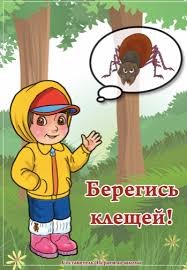 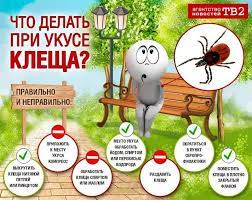                                           Памятка для детей и взрослых. Осторожно – клещи!                               С наступлением первых, по настоящему, теплых майских дней после бесконечной зимы, вызывает вполне естественное желание пообщаться с пробуждающей природой, подышать пьянящими ароматами весеннего леса. Все бы хорошо, но посещение леса весной и в начале лета сопряжено с высоким риском быть укушенным клещом, а это чревато заражением опасными инфекциями, передающимися клещами.Как происходит заражение.Клещи, находясь на ветках или траве, при приближении животного или человека могут прицепиться к нему, а потом добраться до открытых участков кожи, чаще всего - шея, волосистая часть головы, спина, подмышечные и паховые области и др. Слюна клеща содержит обезболивающее вещество, поэтому укус его безболезнен, и длительноевремя не заметен. 
В Смоленской области клещевой энцефалит последние несколько десятков лет не регистрируется.
Случаи заболеваний боррелиозом (болезнь Лайма) ежегодно регистрируются среди населения Смоленской области. Данное заболевание может протекать в течение длительного времени и без соответствующего своевременного лечения приводит к стойкой утрате трудоспособности и инвалидизации.
Основная мера защиты – не допускать присасывания клещей. Для этого используют средства индивидуальной защиты (репелленты). При посещении леса одевайтесь так, чтобы исключить возможность заползания клещей под одежду и на открытые участки кожи, заворотник, на волосы. Через каждые 1,5-2 часа пребывания в лесу проводить само- и взаимо- осмотры верхней одежды и открытых частей тела.Лучшая защита от клещей – это соблюдение техники безопасности: Не рекомендуется без особой надобности залезать в непроходимые чащи низкорослого кустарника.Перемещаясь по лесу, не срывайте веток, этим действием, вы стряхиваете на себя клещей.Ноги должны быть полностью прикрыты.Спортивные трико, штаны должны быть заправлены в носки.Обязательно наличие головного убора.Длинные волосы желательно спрятать под головной убор.После похода по лесу, необходимо проверить, и стряхнуть как верхнюю одежду, так и нижнее белье.Осмотреть все тело.Обязательно расчесать волосы мелкой расческой.Основной профилактики приборрелиозе и эрлихиозе остается антибиотикопрофилактика;Лица, отправляющиеся в природные очаги клещевого энцефалита, должны пройти специфическую профилактику – вакцинацию против клещевого энцефалита.Как удалить присосавшегося клеща?Человеку, пострадавшему от укуса клеща, необходимо обратиться за медицинской помощью в поликлинику по месту жительства к хирургу или в травмпункт для удаления клеща и организации медицинского наблюдения, с целью своевременной постановки диагноза клещевой инфекции и решения вопроса о назначении профилактического лечения.
Если по какой-то причине у вас нет возможности обратиться за помощью в медицинское учреждение, то клеща придется удалять самостоятельно, причем, чем раньше Вы удалите впившегося паразита, тем лучше:Сделать из прочной нити петлю и затянуть ее у основания хоботка клеща, можно захватить клеща пинцетом или обернутыми чистой марлей пальцами как можно ближе к его ротовому аппарату и, держа строго перпендикулярноповерхности укуса, повернуть тело клеща вокруг оси, извлечь его из кожных покровов.Место укуса необходимо смазать 70% спиртом, 5% йодом, или зеленкой.Если клещ удален, а его головка осталась в коже, то нужно обратитьсяв поликлинику по месту жительства к хирургу или в травмпунктдля лечебной помощи. Если обратиться нет возможности, то нужно обработать место 5% йодом и извлечь как занозу.Клещей, снятых с телане следует давить пальцами, т.к. если клещ заражен, то вирус может попасть в организм человека через слизистые носа, глаз и незначительно поврежденную кожу.После контакта с клещами обязательно вымыть руки с мылом.Помните! Необходимо обратиться к врачу, даже в случае благополучного удаления клеща с тела!